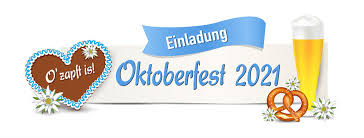                                         15.10.21 – 17.10.21                                                                              SPEISEKARTESPEISENSchweinshaxe mit Sauerkraut und Semmelknödel                         CHF 23.00Schnitzel Pommes                                                                                   CHF 23.00Schweins Krustenbraten Dörrbohnen Semmelknödel                    CHF 23.00Zwiebelrostbraten (Rind) mit Butterspätzle                                      CHF 29.00Brezel mit 2 Weisswürsten                                                                    CHF 11.00Brezel                                                                                                          CHF   5.00GETRÄNKEBier  1  Mass                                                                                              CHF 12.00Bier   0.5                                                                                                     CHF   7.00Mineral         Cola 0.45 / Valser , Fusetea 0.5        PET                       CHF   5.00SHOT             Berliner Luft / Jägermeister                                            CHF   6.00Aperol Spritz                                                                                              CHF   8.00Gin Tonic                                                                                                    CHF 12.00